Unit 2 Lesson 3: Add or Subtract to Solve Story ProblemsWU How Many Do You See: Base-ten Diagram (Warm up)Student Task StatementHow many do you see? How do you see them?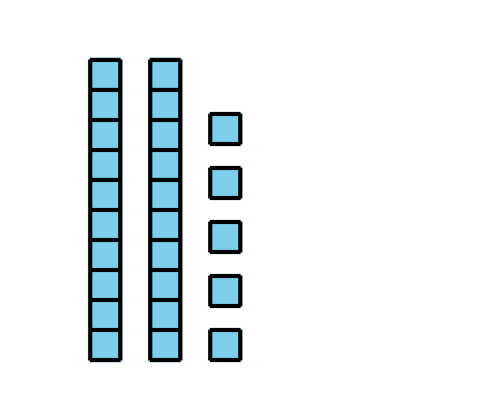 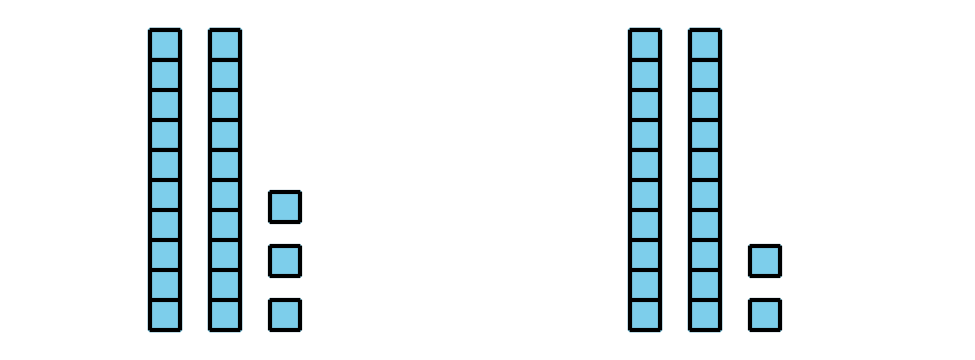 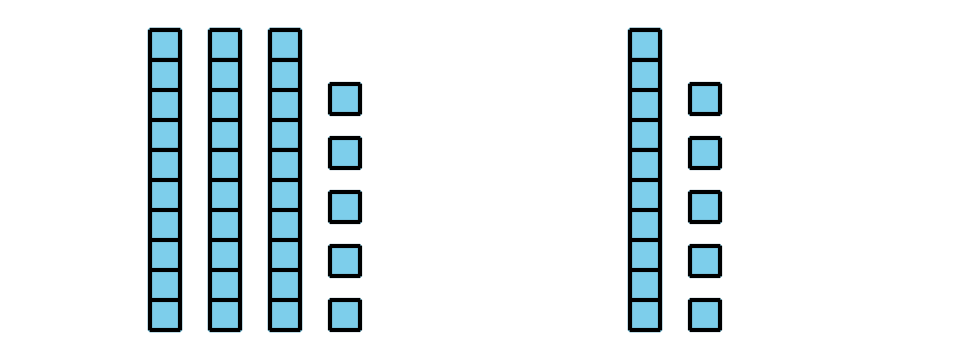 1 Fun at the ZooStudent Task StatementSome students were waiting on the bus to go to the zoo. Then 34 more students got on. Now there are 55 students on the bus. How many students were on the bus at first?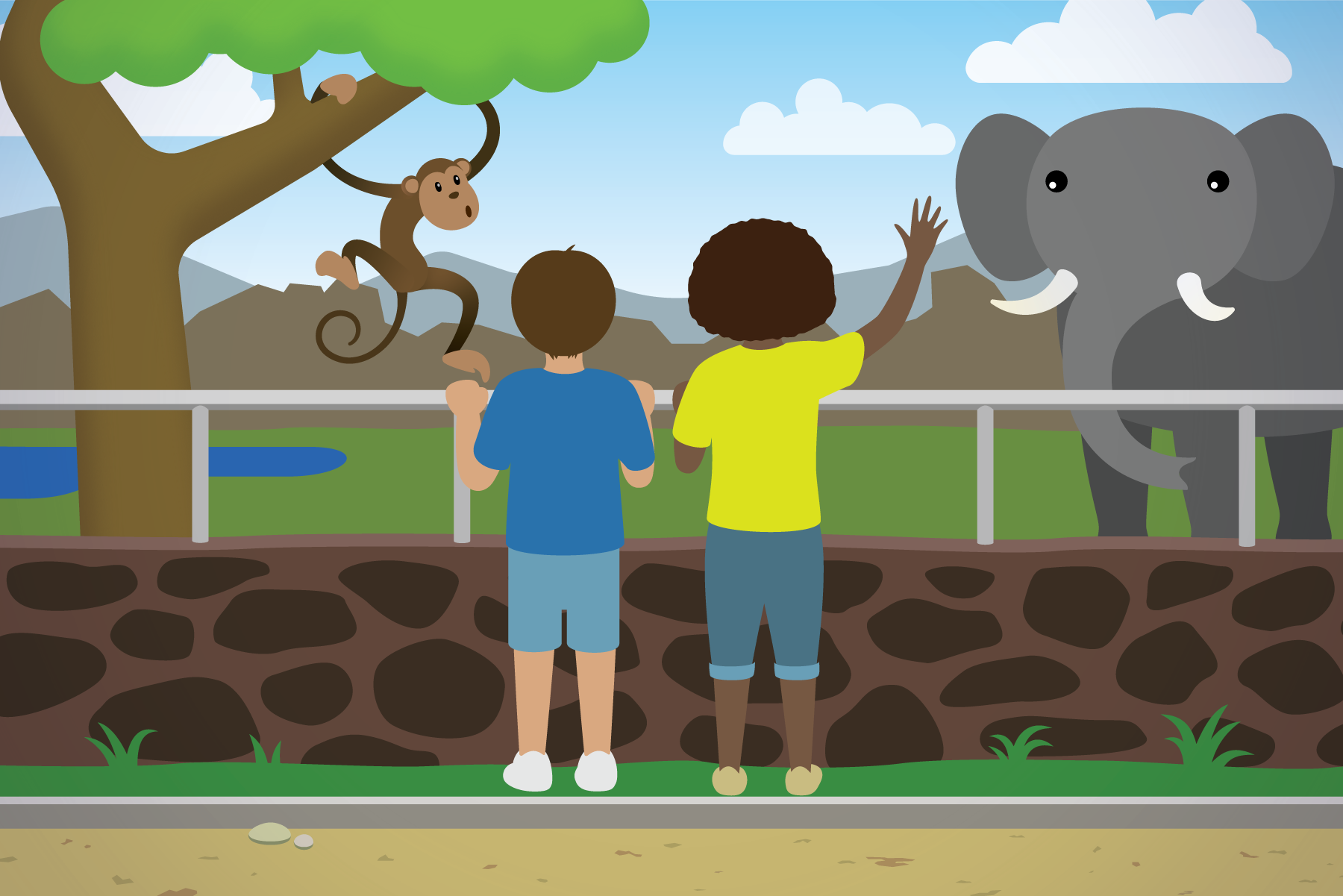 2 More Fun at the ZooStudent Task StatementSolve each story problem. Show your thinking.There were 65 students in the monkey house. 23 left to see the hippos. How many are still in the monkey house?58 students went to see the bears. 27 students went to see the lions. How many more students went to see the bears than the lions?Some birds were in cages outside of the bird house. 34 birds were inside the bird house. In all, there were 88 birds. How many were in the cages outside?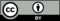 © CC BY 2021 Illustrative Mathematics®